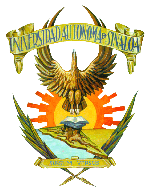                    Universidad Autónoma de Sinaloa	             Facultad de Informática Culiacán							          Foja: 	             Secretaría AcadémicaSolicitud para Trámite Interno de Opción  de  Titulación1. Datos Generales*Nombre: ____________________________________________________________________________________ Edad: ________________*Celular: ___________________________  Teléfono: ___________________________   *Email: ___________________________________Domicilio: ____________________________________________* Generación: _______________ * No de  Cuenta: __________________Empleo Actual: _____________________________________________________ Empresa: ______________________________________¿Tiene relación con la carrera cursada?     SI _____   NO _____                          Fecha de Ingreso: _________ / _________ / __________Empleo Anterior: ___________________________________________________  Empresa: ______________________________________¿Tiene relación con la carrera cursada?     SI _____   NO _____                              Fecha de Ingreso: _________ / _________ / ________* Carrera Cursada:    TSU-D.W. (          )      L.I. (           )      I.T.S.E. (            )       Posgrado (            )       * Datos indispensables 2. Opción de titulación solicitada______ Promedio (9.0 o superior) __________________________________________________________________________________________ Tesis (nombre registrado) __________________________________________________________________________________________ Examen de Inglés TOEFL (al menos 450 puntos) ______________________________________________________________________ Examen General de Egreso para la Licenciatura (EGEL)       Satisfactorio: ______________   Sobresaliente: ____________________ Diplomado (Nombre) ______________________________________________________________________________________________ Experiencia Laboral  _______________________________________________________________________________________________ 50% de créditos de Maestría (certificado parcial) _____________________________________________________________________ Otro (explicarlo) ____________________________________________________________________________________________3. Documentos (Obligatorios)______Copia de la carta de Seguimiento de Egresados (Tramitar en Departamento de Seguimiento de Egresados)______ Fotografía título ovalada, la más grande……………………………………………………………………………….……. Fecha ________________________ Copia del comprobante de Opción de Titulación ……………………………………………………………………..  Fecha ________________________ Copia del recibo de pago por concepto de Libro de Egresados ($75.00)………………………………..  Fecha ________________________ Copia de la Carta de Liberación de Servicio Social (no mayor a 5 años de expedición)…………..  Fecha ________________________ Copia del Certificado de Estudios (Reducción a tamaño carta)………………………………………………..  Fecha ________________________ Copia de  Constancia de Acreditación del Idioma Inglés (aplica a generaciones del 2011-2016 en adelante)...  Fecha __________________Recibe_______________________________Nombre y firma en Secretaría AcadémicaEntrega______________________________Nombre y Firma del EgresadoFechas               Recepción: _____ / _____ / _____Entrega (probable) _____ / _____ / _____. . . . . . . . . . . . . . . . . . . . . . . . . . . . . . . . . . . . . . . . . . . . . . . . . . . . . . . . . . . . . . . . . . . . . . . . . . . . . . . . . . . . . . . . . . . . . . . . . . . . . . . . . . . . . . . . . . . . . . . . . . Secretaría Académica | Trámite Interno de opción de TitulaciónRecibió documentos: ___________________________________________________ Firma: _____________________________________Fecha de Recepción: _________________________________________   Fecha (probable) de Entrega: __________________________